Čepice zimní pletená Čepice zimní pletená (dále jen „čepice“) je určena jako součást stejnokroje strážníka při výkonu práce v zimním období.U všech veličin uvedených v zadávací dokumentaci, pokud nebude výslovně uvedeno jinak, se připouští odchylky o velikosti ± 5 %.Čepice je pletená, zhotovena ze zdvojeného žebrového úpletu 1:1, ve spodní části se založením do manžety. Použité příze a nitě musí zabezpečit kvalitní spojení všech šitých částí a jeho pevnost po celou požadovanou dobu životnosti. Švy musí být začištěny, bez zbytečných konců přízí a nití (a to jak z líce, tak i z rubu čepice). Fyzikální a mechanické vlastnosti musí být zachovány po celou dobu životnosti. Musí být zajištěna stálobarevnost.Technický popis:Čepice je zhotovena ze zdvojeného žebrového úpletu 1:1. Vrch čepice je tvarován pomocí členícího švu a dvou záševků o délce 105 ± 15 mm, které směřují do stran čepice. Délka členícího švu v přední části čepice je 95 ± 15 mm. Spodní okraj je zahnutý do manžety 80 ± 5 mm vysoké. Ve vnitřním švu je všita černá textilní etiketa. Rozměry čepice jsou uvedeny v tabulce kontrolních měr.Konfekční zpracování odpovídá ČSN 80 5004počet stehů: 40-50 na 100 mm šitíšvy musí být rovné, s pravidelnými, stejnoměrně utaženými stehy, a pružné natolik, aby se při natažení materiálu netrhalykonce švů musí být zajištěny proti párání, konce nití odstřiženy.Velikostní sortiment a rozměry hotových výrobků:Tabulka kontrolních měr Povinné prvky:Nášivka kulatého znaku Městské policie, jenž je specifikován v Příloze č. 2 rámcové dohody – kulatý znak, je umístěna na manžetě vycentrovaná nad čelem strážníka.Technický nákres orientační (bez znaku):Obr. 1 – Přední a zadní pohledSpecifikace hodnot užitných vlastností pro základní materiálVelikostS-ML-XLTol.Počet sloupků ve spodním kraji 76 sloupků80 sloupků±2AVýška čepice (bez založení do manžety)28 cm29 cm±10mmBHorní šířka čepice19 cm20 cm±15mmCVýška manžety8 cm8 cm±10mmDŠířka čepice (bez založení)20 cm21 cm±15mmúplet 1:1Materiálové složení: 50% vlna merino/ 50% polyakrylonitril s antipeeling úpravouBarva: černáúplet 1:1Materiálové složení: 50% vlna merino/ 50% polyakrylonitril s antipeeling úpravouBarva: černáúplet 1:1Materiálové složení: 50% vlna merino/ 50% polyakrylonitril s antipeeling úpravouBarva: černáúplet 1:1Materiálové složení: 50% vlna merino/ 50% polyakrylonitril s antipeeling úpravouBarva: černáParametrJednotkaZkušební metodaPožadovaná hodnotaPlošná hmotnost     g/m2ČSN EN 12127550 - 600Průměr vlákna µmČSN 80 0240max. 23Žmolkovitost, rozvláknění (min)stupeňČSN 80 08383 - 4Rozměrová stálost v praní 40º C po 1. praní (sloupek i řádek)%ČSN EN ISO 5077ČSN EN ISO 6330ČSN EN ISO 3759max. 2%Stálobarevnost ve voděstupeň ČSN EN ISO 105-E01min. 4/4Stálobarevnost v otěru (suchý i mokrý)stupeň ČSN EN ISO 105-X124Stálobarevnost v potu (kyselý i alkalický)stupeň ČSN EN ISO 105-E043 - 4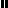 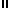 